The Georgia Department of Community Health, HCBS Waiver incident reporting system:To be used by all providers across both the ICWP and E&D Waiver Programs. The Department implemented the new system regionally April 2020. The new process and system implementation began statewide on 10/1/20. This system allows the Department to achieve three major goals 1) demonstrating to CMS that the State has in place a system to ensure the health and safety of waiver participants, 2) addressing potential gaps in the waiver participants care and improving quality of services, and 3) access to new data to improve identification of patterns across waiver programs, providers, and incident types to allow for systematic and individual remediation. The HCBS Incident Report can be accessed at https://medicaid.georgia.gov/ under the Provider links section at the bottom of the page. 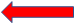 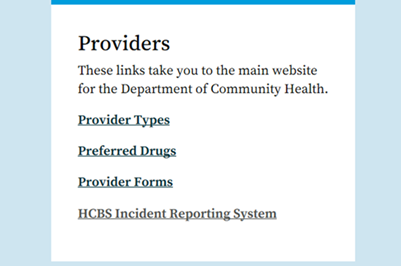 Additionally, we have developed a resources page to assist in training agency staff. Link to resource page:https://medicaid.georgia.gov/programs/all-programs/waiver-programs/hcbs-incident-reporting-system-resourcesFor questions or technical assistance, please reach out to the HCBS Waiver Unit at: HCBS.IncidentReports@dch.ga.gov. Policy Revisions included in the Jan 2021  (SFY 21) Edition of the EDWP Policy Manuals:  Attached*PROVIDER member referrals and follow-up need submitted to your specific region’s AAA. AAA contact information-https://aging.georgia.gov/locationsOnline referral system-    **** NEWWeb Intake Form   - linkWAIVERWAIVER SpecialistEDWP Provider SpecialistICWP LeadVonnie StellyVStelly@dch.ga.gov   404-656-7875EDWP Provider SpecialistNOW/COMP LeadLaura HudlowLaura.Hudlow@dch.ga.gov  404-463-5073EDWP Case Management SpecialistCCSP LeadJill CrumpJill.Crump@dch.ga.gov  404-657-7228EDWP Case Management SpecialistSOURCE LeadCarolyn Porter, RNCarolyn.Porter@dch.ga.gov  404-463-1104EDWP Provider Specialists(waiver enrollment, changes, updates, buyouts etc)Atiya HasanAhasan@dch.ga.gov  404-463-1897AND
Laura HudlowLaura.Hudlow@dch.ga.gov  404-463-5073EDWP changes/questions/ALS F Registrations  ccsp.messages@dch.ga.govGAPPSharon Collinsscollins@dch.ga.gov  404-657-7882Section ManagerVacantDirector, Program and Community SupportRebecca Duggerrdugger@dch.ga.gov 404-463-0551PA ManagementDonna Elrod404-463-1898  Donna.elrod@dch.ga.govAppendix K- Covid-       Gammis Banner messages and notices-https://www.mmis.georgia.gov- NOTICES- ‘provider information’, ‘provider notices’MESSAGES-‘provider information’, ‘provider messages’ – click ‘search’ for banner messsagesEmail Account- Medicaid.PCKCOVID19@dch.ga.govThe latest Covid-19 guidance, including the Appendix K Application and Amendments can be found on the Georgia Medicaid website at https://medicaid.georgia.gov/covid-19 or https://dch.georgia.gov/ Latest FAQ- https://www.medicaid.gov/state-resource-center/downloads/covid-19-faqs.pdfAttestation form- https://dch.georgia.gov/provider-agencies-attestation-formEVV information-  CONDUENT21st Century CURES Act-https://www.congress.gov/bill/114th-congress/house-bill/6requires States to implement Electronic Visit Verification (EVV) for Medicaid-financed Personal Care Services and Home Health Care Services	Email questions to……Evv.medicaid@dch.ga.gov or visithttps://medicaid.georgia.gov/georgia-electronic-visit-verificationhttps://medicaid.georgia.gov/programs/all-programs/georgia-electronic-visit-verification/whats-newOther ContactsDXC,  1-800-766-4456Provider Enrollment enrollment@dch.ga.gov Provider Enrollment Manager: Leslie Austin 404-657-4865 laustin@dch.ga.gov Provider Enrollment Director: Nichole Thompson 404-651-5191 Nthompson1@dch.ga.govRevalidation, revalidationenrollment2@dch.ga.gov CVO, 1 800-766-4456Finding a list of active medicaid providers in Ga	 https://dch.georgia.gov/ click on ‘providers’ and ‘provider directory’Healthcare Facility Regulation (HFR)- proxy forms/find a facility/complaints      https://dch.georgia.gov/hfr-laws-regulationsElaine Wright- ehwright@dch.ga.gov- Private Home Care and PCHShirley Rodrigues serodrigues@dch.ga.gov  PCHMichelle Robinson Michelle.Robinson1@dch.ga.gov PHCFingerprint law/GCHEXS- Effective October 1, 2019, facilities shall be required to use GCHEXS for fingerprint criminal background checks of owners, administrators, onsite managers, directors, AND direct access employees. See link below for more information.  Georgia Criminal Background Check System (GCHEXS) | Georgia Department of Community Health Network Meeting attendance- EDWP Provider Network Meetings have transitioned to a new DCH Network Meeting Format,.  The format consists of statewide meetings in the form of a webinar that will be hosted by the Atlanta Regional Commission (ARC).  The next meetings are scheduled for 2/17/21,5/19/21 and 8/19/21.  Providers must go to https://register.gotowebinar.com/rt/2406565270528643852   to register for each meeting ahead of time. The date is pulled down from the dropdown list.  All of the rest of the dates for the fiscal year are listed.  Once registered, each provider will receive a confirmation e-mail that includes the link to join the webinar at the specified time and date.All network meeting information and presentations will be placed on the ARC Network Meeting webpage located at https://www.empowerline.org/for-professionals/medicaid-elderly-and-disabled-waiver-providers-meeting-information/Policy requires the attendance of two (2) network meetings per FISCAL (July 1 – June 30) year. Gen Services Manual Pg. VI-14. Corrective action can be applied for those providers who are not in compliance.*Network meeting reminders will ONLY be sent to agencies that have registered at the site to receive the reminders. We encourage all providers to register their email address at the registration site so that they will receive the reminders for themselves.The web-x format has the capability for DCH to track the time of logging on and off of the web-x for each provider. You must participate in the full web-x to receive credit for attending. ATLANTAFor Providers: ccspintake@atlantaregional.orgFor clients and caregivers: 404-463-3333.CSRA 888-922-4464Coastal 800-580-6860Georgia Mountains (Legacy Link) 855-266-4283Heart 888-367-9913Middle 888-548-1456NE 800-474-7540NW  800-759-2963River Valley (706) 256-2900Southern  888-732-4464SOWEGA 800-282-6612Three Rivers 866-854-5652